Turf Room Birthday Party Agreement Form
Fremont Family YMCA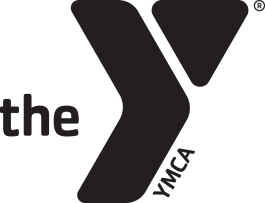 www.fremontfamilyymca.org
402.721.6952Child’s Name_____________________________________________________________      Age____________________Contact Person_______________________________________________________________________________________Phone # _________________________________________________   # in Party________________________________Email Address________________________________________________________________________________________FFY Members
1-15 children: 	 $100 	
16-30 children:  	 $150			 Non-Members
1-15 children:  	$175
16-30 children: 	$225	Parties include one hour in the turf room with a party coordinator and 30 minutes in the party area to open gifts and eat cake.  The party area will be available for 15 minutes before and 15 minutes after the party for set up/clean up. 			Party Date:  Month_____________________________      Day____________Party TimeSaturday 				Sunday					Theme10:30am-Noon			12:45pm-2:15pm			Football12:30pm-2:00pm			2:45pm-4:15pm			Kickball2:30pm-4:00pm			4:45pm-6:15pm			Soccer4:30pm-6:00pm								Whiffle Ball										Dodgeball Signature_____________________________________________________________  Date_________________All Turf Room birthday must go through Andrea Neahous, Birthday Party Coordinator, or Brooke Eklund, Youth Sports Director. Please fill out the information above after a date and time have been agreed upon and return it to the front desk. The full balance needs to be paid 24 hours prior to your party.  If you have questions, please contact Andrea at events@fremontfamilyymca.org, or Brooke at brooke@fremontfamilyymca.org. 